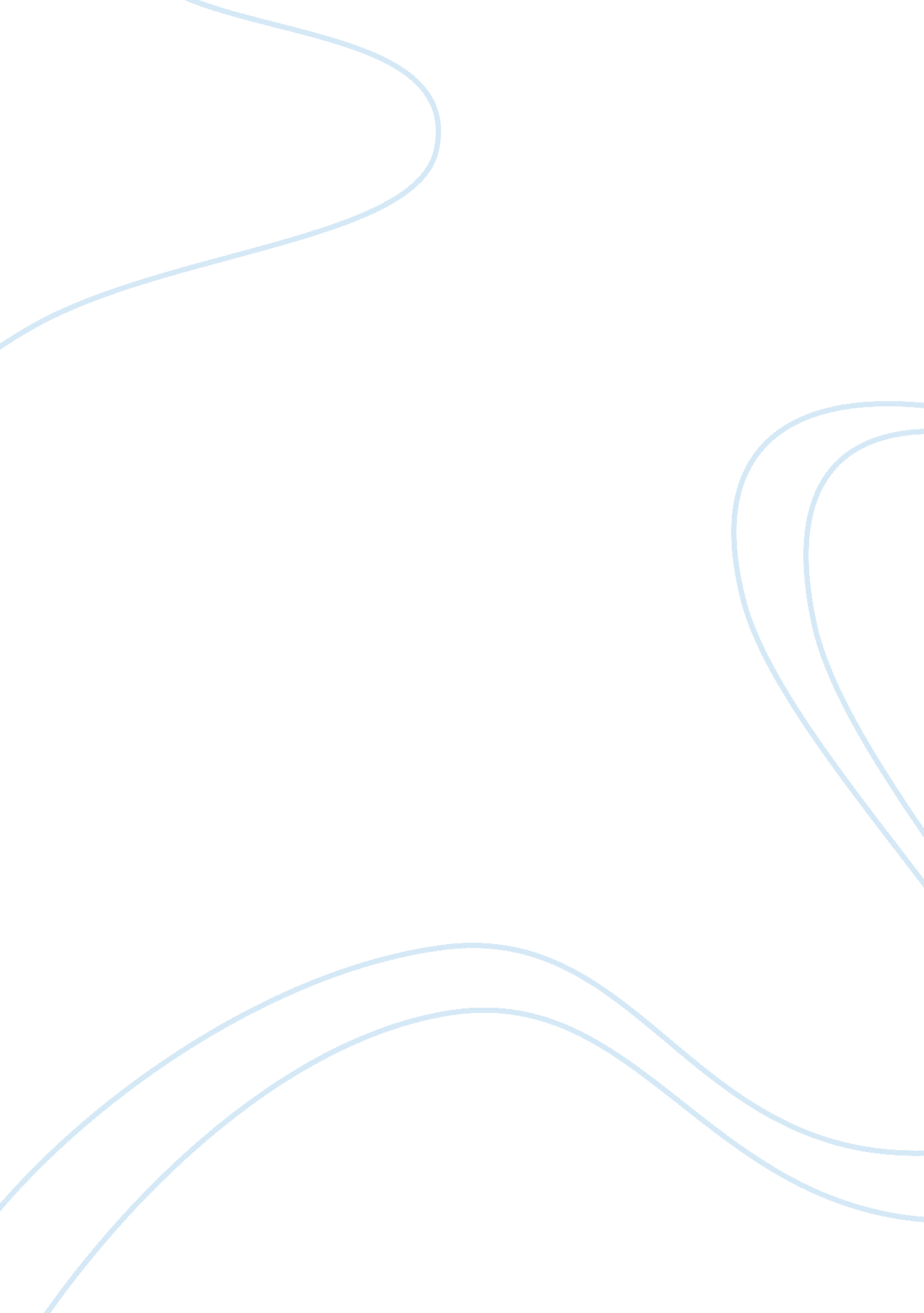 My inspiration and insights from the film octover skyEntertainment, Movie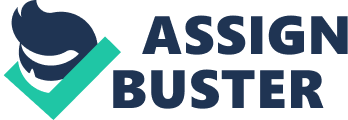 The movie October Sky was based on a true story John Hickam lives in West Virginia he’s a coal miner who loves his job too much and want his son’s Jim and Homer, to follow in his footsteps and become a coal miner. But instead Jim gets a football scholarship, and Homer was interested in rocket science after seeing Sputnik 1 crossing the sky that one day and wants to start making them. John didn’t want his son homer to do those types of things, but Homer begins building rockets with the help of friends and a teacher. Homer hopes will prove his ticket to a better lifestyle. Homer and his friends were getting bullied and getting made fun of because Homer was talking to this one boy everybody thought was weird and shouldn’t talked to him but homer didn’t care and wanted to know more things about rockets and wanted his help he didn’t care what anybody said about it. Once they got going homer other friends decided to join in and work and study rockets they made one yes at first they failed and they kept trying and trying until it flew in the air. A lot of people doubt them and was laughing and didn’t want them to be great but they didn’t care what they thought about them they knew they were going to be successful with the rockets. Homer and his friends had a little support to the teacher helped him a lot and pushed them to do what they wanted to do she even pushed them to be in the science fair and they can win the whole thing and get a scholarship. Come to find out they ended up winning the science fair and had got a scholarship that what happen to people that don’t give up and keep trying and trying. What personally inspirations that I had about the movie was to never give up on what you want to do don’t listen to anybody they don’t want to support you, go the path you want to go do you have to believe in yourself. That’s inspiration for me because I always listen to other people and make them happy and not myself happy I never used to go with my gut and just do what I wanted to do I always go the other way and then I regret it every time and in my head I be thinking I should’ve did it when I had the chance to also everytime I failed to do something I always give up after that don’t want to do it again but after watching the movie October Sky I doing everything that comes to my mind and don’t listen to nobody else do what I want to do not what they want me to do and never give up keep pushing one time you’ll be successful even if it takes a long time. 